Зарегистрировано в Минюсте России 25 декабря 2020 г. N 61834МИНИСТЕРСТВО ПРИРОДНЫХ РЕСУРСОВ И ЭКОЛОГИИРОССИЙСКОЙ ФЕДЕРАЦИИПРИКАЗот 8 декабря 2020 г. N 1029ОБ УТВЕРЖДЕНИИ ПОРЯДКАРАЗРАБОТКИ И УТВЕРЖДЕНИЯ НОРМАТИВОВ ОБРАЗОВАНИЯ ОТХОДОВИ ЛИМИТОВ НА ИХ РАЗМЕЩЕНИЕВ целях реализации пункта 7 статьи 18 Федерального закона от 24 июня 1998 г. N 89-ФЗ "Об отходах производства и потребления" (Собрание законодательства Российской Федерации, 1998, N 26, ст. 3009; 2014, N 30, ст. 4220) и в соответствии с подпунктом 5.2.59 пункта 5 Положения о Министерстве природных ресурсов и экологии Российской Федерации, утвержденного постановлением Правительства Российской Федерации от 11 ноября 2015 г. N 1219 (Собрание законодательства Российской Федерации, 2015, N 47, ст. 6586), приказываю:1. Утвердить прилагаемый Порядок разработки и утверждения нормативов образования отходов и лимитов на их размещение.2. Настоящий приказ вступает в силу с 1 января 2021 г. и действует до 1 января 2027 г.МинистрА.А.КОЗЛОВУтвержденприказом Минприроды Россииот 08.12.2020 N 1029ПОРЯДОКРАЗРАБОТКИ И УТВЕРЖДЕНИЯ НОРМАТИВОВ ОБРАЗОВАНИЯ ОТХОДОВИ ЛИМИТОВ НА ИХ РАЗМЕЩЕНИЕ1. Порядок разработки и утверждения нормативов образования отходов и лимитов на их размещение (далее - Порядок) предназначен для юридических лиц и индивидуальных предпринимателей, осуществляющих хозяйственную и (или) иную деятельность на объектах I категории, а также на объектах II категории в случае, предусмотренном пунктом 12 статьи 31.1 Федерального закона от 10 января 2002 г. N 7-ФЗ "Об охране окружающей среды" <1>, и в соответствии с пунктом 2 статьи 18 Федерального закона от 24 июня 1998 г. N 89-ФЗ "Об отходах производства и потребления" <2>, территориальных органов Федеральной службы по надзору в сфере природопользования и органов исполнительной власти субъекта Российской Федерации, осуществляющих государственный экологический надзор.--------------------------------<1> Собрание законодательства Российской Федерации, 2002, N 2, ст. 133; 2014, N 30, ст. 4220.<2> Собрание законодательства Российской Федерации, 1998, N 26, ст. 3009; 2014, N 30, ст. 4220.2. Действие настоящего Порядка не распространяется на вопросы обращения с радиоактивными отходами, биологическими и медицинскими отходами, на регулирование размещения в пластах горных пород попутных вод, вод, использованных пользователями недр для собственных производственных и технологических нужд при разведке и добыче углеводородного сырья, вод, образующихся у пользователей недр, осуществляющих разведку и добычу, а также первичную переработку калийных и магниевых солей.3. Нормативы образования отходов и лимиты на их размещение разрабатываются для каждого объекта I категории, а в случае, предусмотренном пунктом 12 статьи 31.1 Федерального закона от 10 января 2002 г. N 7-ФЗ "Об охране окружающей среды" для объекта II категории в соответствии с методическими указаниями по разработке нормативов образования отходов и лимитов на их размещение, утвержденными Министерством природных ресурсов и экологии Российской Федерации <3>.--------------------------------<3> Подпункт 5.2.56 пункта 5 Положения о Министерстве природных ресурсов и экологии Российской Федерации, утвержденного постановлением Правительства Российской Федерации от 11 ноября 2015 г. N 1219 (Собрание законодательства Российской Федерации, 2015, N 5, ст. 6586).Нормативы образования отходов разрабатываются индивидуальными предпринимателями и юридическими лицами на основании расчетов и имеющихся данных об удельном образовании отходов при производстве продукции, выполнении работ, оказании услуг, проектной документации.Нормативы образования отходов служат для определения ожидаемых количеств образующихся отходов конкретных видов с учетом планируемых объемов производства продукции, выполняемых работ, оказания услуг.4. При обосновании лимитов на размещение отходов учитываются массы (объемы) отходов, планируемые:для размещения на объектах размещения отходов, находящихся в собственности, владении, пользовании юридического лица или индивидуального предпринимателя;для передачи на размещение другим индивидуальным предпринимателям или юридическим лицам.В лимиты на размещение отходов не включаются:масса (объем) отходов, накопление которых осуществляется в целях их дальнейшей реализации и (или) обработки, утилизации, обезвреживания;масса (объем) вскрышных и вмещающих горных пород, используемых в соответствии с утвержденным в установленном порядке техническим проектом разработки месторождений полезных ископаемых для ликвидации горных выработок.5. Для объектов I категории, а также в случае, предусмотренном пунктом 12 статьи 31.1 Федерального закона от 10 января 2002 г. N 7-ФЗ "Об охране окружающей среды", для объектов II категории обоснование нормативов образования отходов производства и потребления и лимитов на их размещение включается в заявку на получение комплексного экологического разрешения, форма которой утверждена приказом Минприроды России от 11 октября 2018 г. N 510 "Об утверждении формы заявки на получение комплексного экологического разрешения и формы комплексного экологического разрешения" <4> с изменениями, внесенными приказом Минприроды России от 23 июня 2020 г. N 383 <5>.--------------------------------<4> Зарегистрирован Минюстом России 10 декабря 2018 г., регистрационный номер N 52927.<5> Зарегистрирован Минюстом России 2 декабря 2020 г., регистрационный N 61225.6. Нормативы образования отходов и лимиты на их размещение устанавливаются комплексным экологическим разрешением, выдаваемым территориальными органами Федеральной службы по надзору в сфере природопользования в соответствии с Правилами рассмотрения заявок на получение комплексных экологических разрешений, выдачи, переоформления, пересмотра, отзыва комплексных экологических разрешений и внесения изменений в них, утвержденным постановлением Правительства Российской Федерации от 13 февраля 2019 г. N 143 <6>.--------------------------------<6> Собрание законодательства Российской Федерации, 2019, N 8, ст. 777; 2020, N 47, ст. 7522.7. Нормативы образования отходов и лимиты на их размещение устанавливаются на период действия комплексного экологического разрешения и могут продлеваться на тот же срок в случае продления комплексного экологического разрешения, в порядке, установленном постановлением Правительства Российской Федерации от 13 февраля 2019 г. N 143.8. Внесение изменений в установленные нормативы образования отходов и лимиты на их размещение осуществляется путем пересмотра комплексного экологического разрешения в соответствии с Правилами рассмотрения заявок на получение комплексных экологических разрешений, выдачи, переоформления, пересмотра, отзыва комплексных экологических разрешений и внесения изменений в них, утвержденными постановлением Правительства Российской Федерации от 13 февраля 2019 г. N 143.9. В случае, предусмотренном частью 1.1 статьи 11 Федерального закона от 21 июля 2014 г. N 219-ФЗ "О внесении изменений в Федеральный закон "Об охране окружающей среды" и отдельные законодательные акты Российской Федерации" <7>, нормативы образования отходов и лимиты на их размещение разрабатываются для каждого объекта I категории в соответствии с пунктами 2 - 4 настоящего Порядка, утверждаются, выдаются и переоформляются в соответствии с пунктами 10 - 21 настоящего Порядка.--------------------------------<7> Собрание законодательства Российской Федерации, 2014, N 30, ст. 4220; 2019, N 30, ст. 4097.10. Нормативы образования отходов и лимиты на их размещение утверждаются территориальными органами Федеральной службы по надзору в сфере природопользования.11. Индивидуальные предприниматели и юридические лица, осуществляющие деятельность на объектах I категории, в результате хозяйственной и иной деятельности которых образуются отходы, представляют в территориальные органы Федеральной службы по надзору в сфере природопользования по месту размещения объекта, оказывающего негативное воздействие на окружающую среду I категории:а) заявление об утверждении нормативов образования отходов и лимитов на их размещение (далее - заявление) с указанием следующих сведений:наименование, организационно-правовая форма и адрес (место нахождения) юридического лица или фамилия, имя, отчество (при наличии), место жительства индивидуального предпринимателя;код объекта, оказывающего негативное воздействие на окружающую среду;вид основной деятельности, виды и объем производимой продукции (товара);б) нормативы образования отходов и лимиты на их размещение, разработанные индивидуальным предпринимателем или юридическим лицом в соответствии с методическими указаниями, указанными в пункте 3 настоящего Порядка.В случае если объект, оказывающий негативное воздействие на окружающую среду, расположен в пределах территорий двух и более субъектов Российской Федерации, заявитель направляет заявление об утверждении нормативов образования отходов и лимитов на их размещение в один из территориальных органов Федеральной службы по надзору в сфере природопользования по месту размещения объекта по своему усмотрению.12. Заявление и нормативы образования отходов и лимиты на их размещение представляются в форме электронных документов, подписанных усиленной электронной подписью в соответствии с требованиями Федерального закона от 6 апреля 2011 г. N 63-ФЗ "Об электронной подписи" <8> посредством федеральной государственной информационной системы "Единый портал государственных и муниципальных услуг (функций)" (далее - Единый портал).--------------------------------<8> Собрание законодательства Российской Федерации, 2011, N 15, ст. 2036; 2022, N 29, ст. 5306.Заявление и нормативы образования отходов и лимиты на их размещение представляются на бумажных носителях непосредственно в территориальный орган Росприроднадзора или направляются заказным почтовым отправлением с уведомлением о вручении при отсутствии возможности представления указанных документов в форме электронных документов.(п. 12 в ред. Приказа Минприроды России от 18.08.2022 N 540)13. В случае выявления неточностей и (или) неполноты сведений, содержащихся в заявлении и нормативах образования отходов и лимитах на их размещение, территориальные органы Федеральной службы по надзору в сфере природопользования в течение 5 рабочих дней с даты их приема вручают индивидуальному предпринимателю или юридическому лицу уведомление о необходимости устранения в течение 10 рабочих дней выявленных нарушений и (или) предоставления документов и направляют такое уведомление заказным почтовым отправлением с уведомлением о вручении или по информационно-телекоммуникационным каналам связи с использованием электронных документов, подписанных усиленной квалифицированной электронной подписью, в соответствии с требованиями Федерального закона от 6 апреля 2011 г. N 63-ФЗ "Об электронной подписи".(в ред. Приказа Минприроды России от 18.08.2022 N 540)14. Абзац утратил силу с 1 марта 2023 года. - Приказ Минприроды России от 18.08.2022 N 540.В случае непредставления индивидуальным предпринимателем и юридическим лицом в течение 10 рабочих дней с момента получения ими уведомления надлежащим образом оформленного заявления и (или) нормативов образования отходов и лимитов на их размещение, подготовленных с учетом конкретных нарушений, выявленных в результате случаев, указанных в пункте 13, территориальный орган Федеральной службы по надзору в сфере природопользования возвращает индивидуальному предпринимателю и юридическому лицу ранее представленное заявление и нормативы образования отходов и лимиты на их размещение, которые направляются почтовым отправлением или по информационно-телекоммуникационным каналам связи с использованием электронных документов, подписанных усиленной квалифицированной электронной подписью, в соответствии с требованиями Федерального закона от 6 апреля 2011 г. N 63-ФЗ "Об электронной подписи" в срок, не превышающий 3 рабочих дней.(в ред. Приказа Минприроды России от 18.08.2022 N 540)15. Территориальные органы Федеральной службы по надзору в сфере природопользования в срок, не превышающий 18 рабочих дней с даты приема указанных в пункте 11 настоящего Порядка заявления и нормативов образования отходов и лимитов на их размещение, принимают решение об утверждении нормативов образования отходов и лимитов на их размещение либо решение об отказе в их утверждении (с мотивированным обоснованием).В случае, предусмотренном пунктом 13 настоящего Порядка, срок принятия территориальным органом Федеральной службы по надзору в сфере природопользования решения об утверждении нормативов образования отходов и лимитов на их размещение либо об отказе в их утверждении исчисляется со дня поступления в территориальный орган Росприроднадзора надлежащим образом оформленного заявления и нормативов образования отходов и лимитов на их размещение, указанных в пункте 11 настоящего Порядка.Основанием для отказа в утверждении нормативов образования отходов и лимитов на их размещение является:наличие недостоверной информации, связанной с наличием арифметических или логических ошибок при заполнении форм, предусмотренных методическими указаниями, указанными в пункте 3 настоящего Порядка (при неустранении нарушений в случае, предусмотренном пунктом 13 Порядка);отсутствие объекта размещения отходов, на котором предполагается размещение отходов, в государственном реестре объектов размещения отходов, формируемом Федеральной службой по надзору в сфере природопользования в соответствии с Порядком ведения государственного кадастра отходов, утвержденным приказом Минприроды России от 30 сентября 2011 г. N 792 <9>, и (или) в перечне объектов размещения твердых коммунальных отходов на территории субъекта Российской Федерации, указанном в пункте 8 статьи 29.1 Федерального закона от 24 июня 1998 г. N 89-ФЗ "Об отходах производства и потребления" <10> (далее - Перечень);--------------------------------<9> Зарегистрирован в Минюсте России 16 ноября 2011 г., регистрационный N 22313.<10> Собрание законодательства Российской Федерации, 1998, N 26, ст. 3009; 2018, N 53, ст. 8409.превышение количества отходов, предлагаемого для размещения, над имеющейся вместимостью объекта размещения отходов (по результатам его инвентаризации).(п. 15 в ред. Приказа Минприроды России от 18.08.2022 N 540)16. Решение об утверждении нормативов образования отходов и лимитов на их размещение и о внесении сведений об их утверждении в реестр утвержденных нормативов образования отходов и лимитов на их размещение либо решение об отказе в их утверждении направляется индивидуальному предпринимателю и юридическому лицу в течение 1 рабочего дня с даты принятия такого решения.В решении об утверждении нормативов образования отходов и лимитов на их размещение и о внесении сведений об их утверждении в реестр утвержденных нормативов образования отходов и лимитов на их размещение указываются наименование индивидуального предпринимателя и юридического лица, код объекта, оказывающего негативное воздействие на окружающую среду I категории, для которого утверждены нормативы образования отходов и лимиты на их размещение, и срок их действия.Датой утверждения нормативов образования отходов и лимитов на их размещение является дата принятия территориальным органом Росприроднадзора решения об утверждении нормативов образования отходов и лимитов на их размещение и внесения сведений об их утверждении в реестр утвержденных нормативов образования отходов и лимитов на их размещение.Нормативы образования отходов и лимиты на их размещение утверждаются сроком не более чем на 5 лет и действуют до получения комплексного экологического разрешения.(п. 16 в ред. Приказа Минприроды России от 18.08.2022 N 540)17. Нормативы образования отходов и лимиты на их размещение для индивидуальных предпринимателей и юридических лиц, осуществляющих деятельность в области обращения с отходами на объектах, оказывающих негативное воздействие на окружающую среду I категории на Байкальской природной территории, пересматриваются и утверждаются ежегодно в соответствии с требованиями Федерального закона от 1 мая 1999 г. N 94-ФЗ "Об охране озера Байкал" <11>.--------------------------------<11> Собрание законодательства Российской Федерации, 1999, N 18, ст. 2220; 2020, N 31, ст. 5013.18. Утвержденные нормативы образования отходов и лимиты на их размещение подлежат переоформлению путем внесения изменений в реестр утвержденных нормативов образования отходов и лимитов на их размещение в случаях:(в ред. Приказа Минприроды России от 18.08.2022 N 540)а) изменения сведений, содержащихся в заявлении индивидуального предпринимателя или юридического лица, в том числе:изменения наименования юридического лица;изменения организационно-правовой формы юридического лица;изменения места нахождения юридического лица;изменения фамилии, имени, отчества (при наличии) индивидуального предпринимателя, места его жительства, данных документа, удостоверяющего его личность;б) изменения данных об объектах размещения отходов - самостоятельно эксплуатируемых (собственных) объектах размещения отходов и (или) об объектах размещения отходов, эксплуатируемых другими хозяйствующими субъектами, и на которые отходы индивидуальных предпринимателей и юридических лиц передаются для размещения.Переоформление документа об утверждении нормативов образования отходов и лимитов на их размещение допускается при условии неизменности утвержденных нормативов образования и лимитов на их размещение в конкретных объектах размещения отходов и только в период действия утвержденных нормативов образования отходов и лимитов на их размещение. Срок действия переоформленного документа об утверждении нормативов образования отходов и лимитов на их размещение не должен превышать срок действия утвержденных нормативов образования отходов и лимитов на их размещение.19. Внесение изменений в реестр утвержденных нормативов образования отходов и лимитов на их размещение осуществляется территориальными органами Федеральной службы по надзору в сфере природопользования, утвердившими нормативы образования отходов и лимиты на их размещение, на основании рассмотрения представленных индивидуальным предпринимателем или юридическими лицам:(в ред. Приказа Минприроды России от 18.08.2022 N 540)а) заявления о внесении изменений в реестр утвержденных нормативов образования отходов и лимитов на их размещение (с указанием причин переоформления).(в ред. Приказа Минприроды России от 18.08.2022 N 540)В случае, предусмотренном подпунктом "б" пункта 18 настоящего Порядка, в заявлении о внесении изменений в реестр утвержденных нормативов образования отходов и лимитов на их размещение указываются номера объектов размещения отходов в государственном реестре объектов размещения отходов, сформированном Федеральной службой по надзору в сфере природопользования в соответствии с Порядком ведения государственного кадастра отходов, утвержденным приказом Минприроды России от 30 сентября 2011 г. N 792;(в ред. Приказа Минприроды России от 18.08.2022 N 540)б) утратил силу с 1 марта 2023 года. - Приказ Минприроды России от 18.08.2022 N 540.20. Территориальные органы Федеральной службы по надзору в сфере природопользования в срок, не превышающий 5 рабочих дней с даты приема заявления о внесении изменений в реестр утвержденных нормативов образования отходов и лимитов на их размещение и документов, указанных в пункте 19 настоящего Порядка, принимают решение о переоформлении утвержденных нормативов образования отходов и лимитов на их размещение или об отказе в переоформлении (с мотивированным обоснованием).(в ред. Приказа Минприроды России от 18.08.2022 N 540)Основанием для отказа в переоформлении является:наличие недостоверной информации в представленных заявлении о внесении изменений в реестр утвержденных нормативов образования отходов и лимитов на их размещение и документах, указанных в пункте 19 настоящего Порядка;(в ред. Приказа Минприроды России от 18.08.2022 N 540)отсутствие объекта размещения отходов, на котором предполагается размещение отходов, в государственном реестре объектов размещения отходов, сформированном Росприроднадзором в соответствии с Порядком ведения государственного кадастра отходов, утвержденным приказом Минприроды России от 30 сентября 2011 г. N 792, и (или) в Перечне. Нормативы образования отходов и лимиты на их размещение для объектов размещения отходов, включенных в Перечень, могут быть переоформлены не позднее срока, установленного для окончания эксплуатации таких объектов - 1 января 2023 года;превышение количества отходов, предлагаемого для размещения, над имеющейся вместимостью объекта размещения отходов (по результатам его инвентаризации).Решение о переоформлении утвержденных нормативов образования отходов и лимитов на их размещение или об отказе в переоформлении (с мотивированным обоснованием) направляется (вручается) индивидуальному предпринимателю или юридическому лицу в течение 1 рабочего дня с даты принятия такого решения заказным почтовым отправлением с уведомлением о вручении или по информационно-телекоммуникационным каналам связи с использованием электронных документов, подписанных простой электронной подписью, в соответствии с требованиями Федерального закона от 6 апреля 2011 г. N 63-ФЗ "Об электронной подписи" <12>.(в ред. Приказа Минприроды России от 18.08.2022 N 540)--------------------------------<12> Собрание законодательства Российской Федерации, 2011, N 15, ст. 2036; 2020, N 24, ст. 3755.21. Утратил силу с 1 марта 2023 года. - Приказ Минприроды России от 18.08.2022 N 540.22. Решения об утверждении нормативов образования отходов и лимитов на их размещение, об отказе в утверждении нормативов образования отходов и лимитов на их размещение, о внесении изменений в реестр утвержденных нормативов образования отходов производства и потребления и лимитов на их размещение оформляются актами территориального органа Росприроднадзора.(в ред. Приказа Минприроды России от 18.08.2022 N 540)23. В случае, когда заявление представляется в форме электронных документов через Единый портал, уведомление заявителя о результатах этапов оказания государственной услуги, осуществляемой в соответствии с Административным регламентом Федеральной службы по надзору в сфере природопользования предоставления государственной услуги по утверждению нормативов образования отходов и лимитов на их размещение применительно к хозяйственной и (или) иной деятельности индивидуальных предпринимателей, юридических лиц на объектах I категории, утвержденным приказом Росприроднадзора от 17 апреля 2020 г. N 437 "Об утверждении Административного регламента Федеральной службы по надзору в сфере природопользования предоставления государственной услуги по утверждению нормативов образования отходов и лимитов на их размещение применительно к хозяйственной и (или) иной деятельности индивидуальных предпринимателей, юридических лиц на объектах I категории" <13> осуществляется в автоматическом режиме посредством Единого портала сразу после принятия решения.(п. 23 введен Приказом Минприроды России от 18.08.2022 N 540)--------------------------------<13> Зарегистрирован Минюстом России 26 мая 2020 г., регистрационный N 58462.(сноска введена Приказом Минприроды России от 18.08.2022 N 540)24. Результаты предоставления государственной услуги оформляются путем утверждения и внесения сведений в электронном виде в реестр утвержденных нормативов образования отходов и лимитов на их размещение в информационной системе в соответствии с требованиями части 1 статьи 7.4 Федерального закона от 27 июля 2010 г. N 210-ФЗ "Об организации предоставления государственных и муниципальных услуг" <14> с возможностью формирования выписок из реестра в электронной форме и нанесения на выписки QR-кода, с помощью которого обеспечивается переход на страницу в информационно-телекоммуникационной сети "Интернет", содержащую сведения из реестра.(п. 24 введен Приказом Минприроды России от 18.08.2022 N 540)--------------------------------<14> Собрание законодательства Российской Федерации, 2010, N 31, ст. 4179; 2021, N 1, ст. 48.(сноска введена Приказом Минприроды России от 18.08.2022 N 540)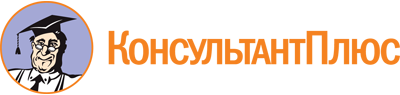 Приказ Минприроды России от 08.12.2020 N 1029
(ред. от 18.08.2022)
"Об утверждении порядка разработки и утверждения нормативов образования отходов и лимитов на их размещение"
(Зарегистрировано в Минюсте России 25.12.2020 N 61834)Документ предоставлен КонсультантПлюс

www.consultant.ru

Дата сохранения: 22.11.2023
 Список изменяющих документов(в ред. Приказа Минприроды России от 18.08.2022 N 540)Список изменяющих документов(в ред. Приказа Минприроды России от 18.08.2022 N 540)